www.practiceleadershipresource.com.au/module6Module 6 Activities
Watch the video Good team meeting and answer the following questions.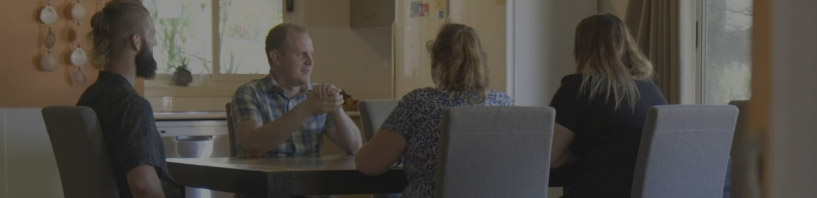 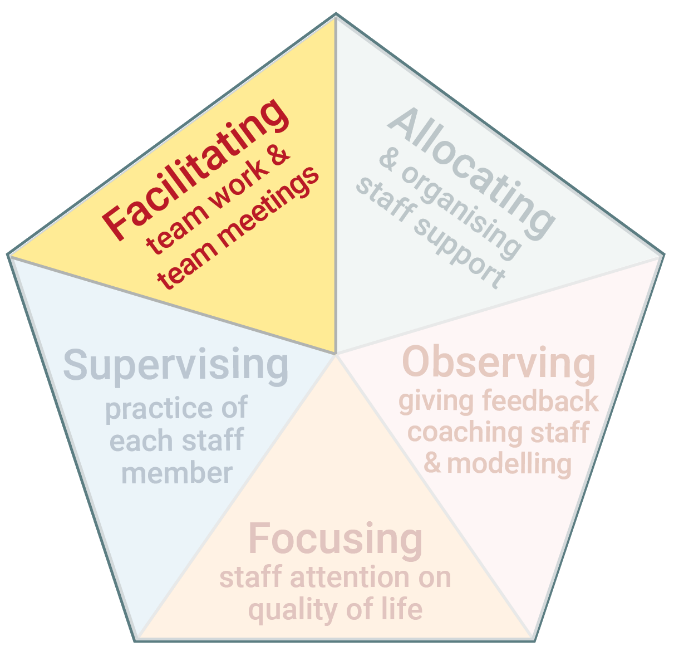 The fifth task of Practice Leadership is to facilitate team work and chair team meetings.​​Frontline staff in disability services work in teams. Team members must work together, communicate, interact and problem solve collectively to achieve common goals. Team meetings enable these things to happen.Activity 6.1  Chairing the meetingActivity 6.1  Chairing the meetingHow did the Practice Leader direct the discussion on a person’s quality of life?How did the Practice Leader generate input from staff and discussion?What do you think of how team members interacted with each other?Activity 6.2  CultureActivity 6.2  CultureRead the Characteristics of staff culture presented in the table in this module. Reflect on the culture in the team you lead and answer the following questions.
Read the Characteristics of staff culture presented in the table in this module. Reflect on the culture in the team you lead and answer the following questions.
What are the key characteristics of the staff team?How do the characteristics compare with those presented in the table in this module?In what ways is the team culture positive? In what ways could it be improved? 